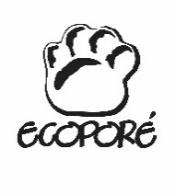 SOLICITAÇÃO DE COMPRA(Materiais permanentes)SOLICITAÇÃO DE COMPRA(Materiais permanentes)SOLICITAÇÃO DE COMPRA(Materiais permanentes)PROJETO: Arbor Day      PROJETO: Arbor Day      1 – DADOS GERAIS1 – DADOS GERAIS1 – DADOS GERAIS1 – DADOS GERAIS1 – DADOS GERAIS1 – DADOS GERAIS1 – DADOS GERAISNome do Solicitante:    Andréia Aker Nome do Solicitante:    Andréia Aker Nome do Solicitante:    Andréia Aker Nome do Solicitante:    Andréia Aker Cargo/ Função:  Analista Socioambiental  Cargo/ Função:  Analista Socioambiental  Cargo/ Função:  Analista Socioambiental  CPF: CPF: CPF: CPF: CPF: CPF: CPF: Objetivo/Atividade: A madeira será utilizada para reforma da peneira de mistura de solos. Objetivo/Atividade: A madeira será utilizada para reforma da peneira de mistura de solos. Objetivo/Atividade: A madeira será utilizada para reforma da peneira de mistura de solos. Objetivo/Atividade: A madeira será utilizada para reforma da peneira de mistura de solos. Objetivo/Atividade: A madeira será utilizada para reforma da peneira de mistura de solos. Objetivo/Atividade: A madeira será utilizada para reforma da peneira de mistura de solos. Objetivo/Atividade: A madeira será utilizada para reforma da peneira de mistura de solos. Data da atividade: 27/01/2020Data da atividade: 27/01/2020Data da atividade: 27/01/2020Data da atividade: 27/01/2020Data da atividade: 27/01/2020Data da atividade: 27/01/2020Data da atividade: 27/01/20202 – DESCRIÇÃO DA COMPRA2 – DESCRIÇÃO DA COMPRA2 – DESCRIÇÃO DA COMPRA2 – DESCRIÇÃO DA COMPRA2 – DESCRIÇÃO DA COMPRA2 – DESCRIÇÃO DA COMPRA2 – DESCRIÇÃO DA COMPRAItemDescrição do itemDescrição do itemUnidadeUnidadeQuantidadeValor (R$)01  Viga 5x10 Viga 5x10 MetrosMetros4108,00TOTALTOTALTOTALTOTALTOTALTOTAL108,00     3 - Assinaturas3 - Assinaturas3 - Assinaturas3 - Assinaturas3 - Assinaturas3 - Assinaturas3 - AssinaturasAutorizado:Coordenador do ProjetoData: Autorizado:Coordenador do ProjetoData: Autorizado:Coordenador do ProjetoData: Autorizado:Coordenador do ProjetoData: Autorizado:Coordenador do ProjetoData: Autorizado:Coordenador do ProjetoData: Autorizado:Coordenador do ProjetoData: 